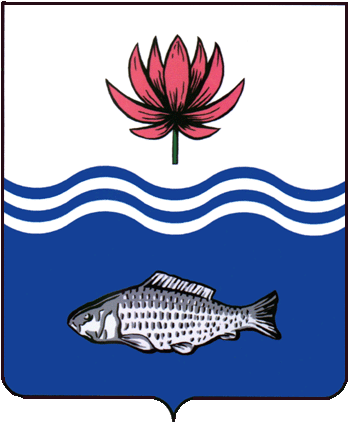 АДМИНИСТРАЦИЯ МО "ВОЛОДАРСКИЙ РАЙОН"АСТРАХАНСКОЙ ОБЛАСТИПОСТАНОВЛЕНИЕО предоставлении Хусаинову Р.Р.в аренду земельного участкадля ведения индивидуального животноводстваРассмотрев обращение Хусаинова Рустама Рахимовича, в соответствии со ст. 22, ст. 39.6. Земельного кодекса РФ, администрация МО «Володарский район»ПОСТАНОВЛЯЕТ:1.	Предоставить Хусаинову Рустаму Рахимовичу, 14.02.1986 г.р. (паспорт 12 07 164207 выдан ОУФМС России по Астраханской области в Володарском район, 16.11.2007 г., адрес регистрации: Астраханская область, Володарский район,                           п. Костюбе, ул. Набережная, д. 16) земельный участок в аренду сроком на 3 (три) года, с кадастровым номером 30:02:010702:6, общей площадью 200078 кв.м, из категории «земли сельскохозяйственного назначения», расположенный вдоль юго-восточной границы Красноярского района и левым берегом ерика Первенький, Володарского района Астраханской области, для ведения индивидуального животноводства.2.	Хусаинову Рустаму Рахимовичу:2.1.	Заключить договор аренды земельного участка с администрацией МО «Володарский район».2.2.	Зарегистрировать договор аренды земельного участка в Володарском отделе Управления Федеральной службы государственной регистрации, кадастра и картографии по Астраханской области в течение 30 дней со дня подписания договора аренды.2.3.	Ежеквартально вносить причитающийся размер арендной платы в установленные договором сроки.2.4.	При перемене места регистрации сообщить в отдел земельных и имущественных отношений, жилищной политики администрации МО «Володарский район».3.	Отделу земельных и имущественных отношений, жилищной политики администрации МО «Володарский район» (Мажитов) внести соответствующие изменения в учетную и справочную документацию.4.	Контроль за исполнением настоящего постановления оставляю за собой.И.о. заместителя главыпо оперативной работе					                Р.Т. Мухамбетов           от 31.01.2022 г.N  114